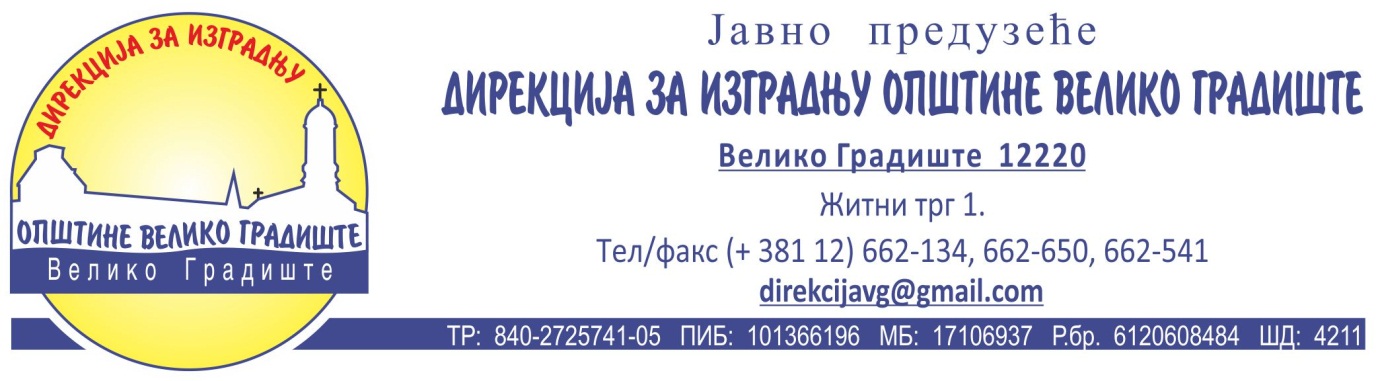 Број:378/2016-ЈНДатум:01.06.2016. годинеОБАВЕШТЕЊЕ О ЗАКЉУЧЕНОМ УГОВОРУНазив наручиоца:  ЈП “Дирекција за изградњу општине Велико Градиште“Адреса наручиоца: Житни трг бр. 1, 12220Велико ГрадиштеИнтернетстраницанаручиоца: direkcijavg@gmail.com, www.direkcijavg.com,Врста наручиоца: Јавно предузеће – локална самоуправаВрста предмета: ДобраЗа добраопис предмета набавке, назив и ознака из општег речника набавке:Опис предмета набавке: набавка и садњацвећа и зеленила,ПАРТИЈА 2 –Набавка и садња дрвећа, садница шибља и перене, ружа и остало , редни број ЈН 11-1/2016Ознака из општег речника набавке: 03121100 – живебиљке, гомољи, корење, резнице и калемовиУговоренавредност:989.253,50 динара без ПДВ-а, односно 1.187.104,20 динара са ПДВ-ом. Критеријумзадоделууговора: Изборнајповољнијепонудећесеизвршитиприменомкритеријума„Најнижапонуђенацена“.Бројпримљенихпонуда:2Понуђенацена:	-највиша: 1.196.300,00без ПДВ-а	-најнижа:989.253,50 без ПДВ-аПонуђена цена код прихватљивих понуда:	-највиша: 1.196.300,00без ПДВ-а	-најнижа:989.253,50 без ПДВ-аДеоиливредностуговоракојићесеизвршитипрекоподизвођача:немаподизвођачаДатумдоношењаодлуке о доделиуговора:12.05.2016. годинеДатумзакључењауговора: 19.05.2016. годинеОсновниподаци о добављачу: Привредно друштво за рекултивацију и озелењавање земљишта „РИО“ д.о.о. Костолац са седиштем у Костолцу, улица Николе Тесле, бр.бб, ПИБ 103406119, Матични број 17577689, број рачуна 160-130479-34, назив банке Интеза, телефон 012/241-568, телефакс 012/241-568, кога заступа директор Филип Ракић Околностикојепредстављајуоснов за измену уговора:Нема околности.Остале информације. /Ј.П. Дирекција за изградњу Општине Велико Градиштедиректор_______________________Љубица Митић